            36th OPEN ART EXHIBITION 2021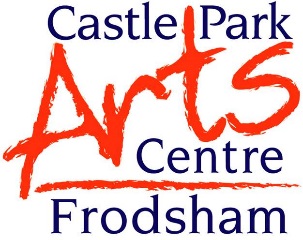          ENTRY INFORMATION & FORM	 Running 13th November 2021 – 22nd December 2021   Open Evening on Friday 12th November 7pm to 9pm – Free Entry – Everyone Welcome              OPEN ART EXHIBITION 2021 APPLICATION FORM                Running 13th November–22nd December 2021            OPEN EVENING 12th November 7pm to 9pm Free EntryRETURN THIS FORM & PAYMENT ONLY BY 16th OCTOBER IMAGES TO BE EMAILEDNO ARTWORK TO BE DELIVERED AT THIS POINTPlease read the entry information before completing.Full Name ____________________________________________________  Age Only if under 18_____Address _________________________________________________________________________________Postcode __________Telephone ______________  Email______________________________________PLEASE CHECK YOUR FORM CAREFULLY AS NO CHANGES ARE ACCEPTED AFTER THIS FORM IS SUBMITTED.All artwork must be collected either 7th or 8th January 2022 between 10am to 3pm  NO insurance or responsibility will be taken, for work uncollected after these dates.PLEASE NOTE any uncollected work will only be stored for a maximum of 6 months after this the artwork will be disposed of in whatever manner the Centre see fit.GDPR COMPLIANT: if you no longer wish the Arts Centre to use your details for futureexhibitions, what’s on and events, please let the Gallery know by email.PLEASE BRING THIS RECEIPT WHEN COLLECTING YOUR WORK OR ID.For the latest Covid restrictions/ procedures please refer to our website         Above terms agreed, please sign & date………………………………………………………What is eligible:A maximum of 3 exhibits per person may be submitted.  All art & craft work (paintings, print making, textiles, jewellery, ceramics, photography, sculpture, etc) must be original and have been made by the entrant. No reproductions, except with photography.  This event is for both amateur & professional artists of all ages.  ALL artwork must not have been exhibited at the Arts Centre BEFORE.How to Enter:Before Saturday16th OctoberYou must complete an official application form and return preferably by email to: kim@castleparkarts.co.uk, or by post to, Annual Open, Castle Park Arts Centre, off Fountain Lane, Frodsham WA6 6SE.A non-refundable entry fee of £5 for each individual piece of artwork, (max. £15.00).  Please pay by card over the phone or by BACS A/c Castle Park Arts Centre, sort code: 40-21-28 Acc. 41045415. (Business Account). On bacs please state Open, YOUR NAME.Cheques should be made payable to Castle Park Arts Centre. (£1 from each entry fee goes towards prize money).This deadline is for the return of your entry form, images & money only.  Please note NO CHANGES ARE ACCEPTED ONCE THE FORM HAS BEEN SUBMITTED. AND NO ARTWORK TO BE DELIVERED AT THIS POINT.ARTWORKThe acceptance of artwork is all subject to Government Guidelines.Check our website for latest info.SelectionSelection cont.Mirror Plates must be already attached to all artwork, this ensures safety & security.  Any artwork without mirror plates will NOT BE SELECTED. No clip frames, string, wire, & hooks will be allowed.  All work should be safe i.e. No sharp edges, no loose parts etc. Labels You need a label stuck on the back and a 2nd label on a string fixed to the back to hang over the front of the artwork.Large Artwork please ensure that on larger artworks your frame is stable & safe enough for the artwork.  Although we enjoy having some big pieces of work, our acceptance may have to be limited due to space. Artwork will not be accepted over 1m in any direction including the frame.  Any exceptions to this will be at the Gallery’s Discretion. Please note the following carefully: -When you submit your form via email please attach the Jpeg images of the pieces you wish to put in the exhibition. Each file must have the title & your name, & size, this is to enable us to keep track of images for each artist. Jpeg Maximum file size 3MB.These images will be subjected to a ‘First Review’. You can submit your form & payment through the post or in person at the Centre, however all images MUST come via email (file containing name, size, & title of work). The centre cannot take pictures of individuals work & we are unable to take any entry forms without images.You will be contacted before the stated delivery days to let you know if you have NOT been selected.  If you do not receive an email/call about your work, this means your work has passed the first review. Artworks are selected based on artistic quality & to allow for a range of styles & subject matter. The judges’ decision is final, discussion will not be entered.Delivery:4th,5th 6thNov 10am-3pm Exhibits should be delivered to Castle Park Arts Centre. Only the works that have been accepted may be delivered, no substitutes allowed. All work is to be unwrapped & ready to hang, complete with mirror plates.There is a maximum insurance value of up to £1000.00 anyone wishing to exhibit items above this value do so at their own risk. Artwork insured until 9th January 2022Please Note 2nd SelectionWorks selected & delivered, will upon arrival be subjected to Final Review. If at curation of the exhibition it is noted that any work is unsuitable for hanging for whatever reason, you will be asked to collect this work. No responsibility will be taken by CPAC for damage to unselected works that have not been collected.Prizes & SalesCommissionThere are cash prizes for works selected by the independent judging panel. The Business Choice Awards this year by Paddy at Kash 22, and Northwich Art Shop owner Phil Bower.Buyers will purchase work directly from the Art Centre. The artist will be paid the sale price less 25% commission within 30 days after the exhibition, provided the purchaser has paid in full by this point. Exhibitors must take this into account when pricing their work.Any sales that occur within one month of closure of the exhibition, arising by virtue of the exhibition, the gallery reserves the right to its commission.Collection of Exhibited works:InformationRe-cap:The last day of viewing will be Wednesday 22nd December 4pm.Collection of artworks, Friday 7th or Saturday 8th January 2022, between 9.30am to 4pm.Title of Exhibit ( original artwork only)Medium PriceOffice Use only (received/selected/Collected)    Rc’d          Collected   Rc’d           Collected Rc’d              Collected